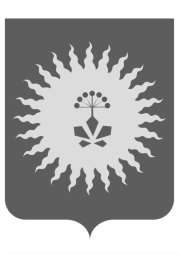 ДУМААНУЧИНСКОГО МУНИЦИПАЛЬНОГО ОКРУГАПРИМОРСКОГО КРАЯР Е Ш Е Н И ЕВ соответствии со статьей 16 Федерального закона от 06.10.2003 № 131-ФЗ «Об общих принципах организации местного самоуправления в Российской Федерации», Уставом Анучинского муниципального округа, Дума округа РЕШИЛА:1. Принять решение «О Положении о порядке управления, владения, пользования и распоряжения имуществом, находящимся в муниципальной собственности Анучинского муниципального округа».2. Настоящее решение направить главе Анучинского муниципального округа для подписания и официального опубликования.3. Настоящее решение вступает в силу со дня его официального опубликования.  ПредседательДумы Анучинскогомуниципального округа                                                                    Г.П. Тишина25.11.2020с. Анучино№ 127-НПА О Положении о порядке управления, владения, пользования и распоряжения имуществом, находящимся в муниципальной собственности Анучинского муниципального округа